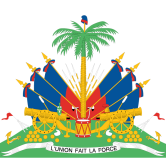 Déclaration d’Haïti27ème session  du Groupe de travailExamen Périodique Universel  Royaume Uni de Grande Bretagne et d'Irlande du Nord4 mai 2017La délégation haïtienne accueille la délégation du Royaume-Uni à son troisième examen de l’EPU. Haïti souhaite faire trois recommandations: 1/Envisager avec les parties prenantes la possibilité d'un revenu de base universel en remplacement du système de protection sociale existant (Recommandations 110.39 et 110.103 du deuxième cycle);2/ Renforcer la protection des citoyens et le droit à la vie privée en accord avec l'«Investigatory Powers Bill» de 2016 ;3/ Garantir l'inclusion de toutes les parties prenantes lors de la rédaction et de l'adoption de la charte britannique des droits, en particulier les représentants des pauvres, des minorités et des groupes défavorisés.En conclusion, Haïti souhaite au gouvernement du Royaume-Uni et à son peuple, un aboutissement satisfaisant lors des négociations du Brexit.